C.3d2-Covalent Bonding PropertiesDescribe what happens to electrons in covalent bonding.  Describe how this makes atoms stable (happy).List some general properties of covalent bonding.Draw a Lewis dot diagram for sulfur.  State many dots does a Lewis dot diagram of sulfur have.  State how many electrons it needs to share.Draw an electron-dot diagram for ammonia showing covalent bonds.  Ammonia is one nitrogen covalently bonded to 3 hydrogens.You need to breathe oxygen to stay alive.  Water is made of oxygen.  Explain why you can’t breathe water to stay alive.This electron dot diagram is not correct.  Explain why.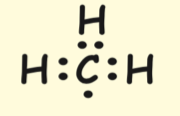 